○共催　　愛知工研協会　　あいち産業科学技術総合センター産業技術センター○後援　　（一社）愛知県金属プレス工業会　（一社）愛知県鉄工連合会　愛知県鍍金工業組合 （一社）愛知県溶接協会　中部金属熱処理協同組合 （一社）日本熱処理技術協会中部支部（一社）日本防錆技術協会中部支部  (一社)表面技術協会中部支部金属加工に関連する技術分野はプレス加工、機械加工、溶接、めっき、鋳造・・・と幅広く、かつ、一つひとつが非常に大きな技術分野となっています。金属製品の生産においては、分業化が進み、各技術分野ごとに専門企業が手掛けることも多く、ひとつの金属製品には各分野の専門企業が複数かかわることが一般的です。このため、製品生産の問題解決には、自社の専門分野の知識のみならず、その前後の加工工程に関する知識も必要となってきます。そこで、金属加工に関する主要な分野について、内容を入門部分にしぼり、金属加工の全体像がつかめることを目指した「金属加工入門講座」を開講することとしました。金属加工全般の知識習得や、自社の専門分野以外の知識習得を目指す方の足掛かりとなれば幸いです。○講義内容と日程※　12:00～13：00　昼食・休憩（昼食は各自ご用意ください。）○場　所あいち産業科学技術総合センター　産業技術センター　講堂〒448-0013  刈谷市恩田町一丁目157番地1	TEL (0566)24-1841○定　員20人（11月6日（月）締め切り　原則先着順ですが、申し込み多数の場合は県内企業の参加者を優先させていただきます。）お申し込み後にFAX又はe-mailで確認のご連絡をいたします。○受講料30,000円（愛知工研協会会員は15,000円、後援団体会員は25,000円）　お支払いは、申込受付後に振り込みのご案内をさせていただきます。　○申し込み方法Webページからの申し込み ： 下記URL又はQRコードより申込みフォームにしたがって入力してください。             URL 　 https://forms.gle/3kY4uEfJ7EP5tDvR8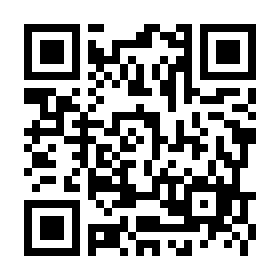 FAXまたはe-mailによる申し込み ： 裏面の申込書にご記入の上、送信ください。○お問い合わせ先産業技術センター 金属材料室 金属表面加工担当　TEL(0566)45-5645(直通)愛知工研協会　TEL(0566)24-2080　『金属加工入門講座2023』申込書 令和５年    月    日申込先：愛知工研協会  　　　　　 e-mail  office@aichi-kouken.jp 　　FAX  (0566)24-2575　　(本案内・申込書（word版）は愛知工研協会HP又は産業技術センターHPよりダウンロードできます。) ※　本申込書にご記入いただいた情報は、催事のご案内等に利用させていただくことがあります。また、参加者名簿を講師にお渡し致しますので予めご了承下さい。※　昼食は各自ご用意ください。※ 申し込み確認のご連絡をお送りいたします。＜アクセス＞あいち産業科学技術総合センター　産業技術センター（刈谷市恩田町一丁目157番地1　TEL (0566)24-1841）徒　歩	　　名鉄一ツ木駅より南へ800m、10分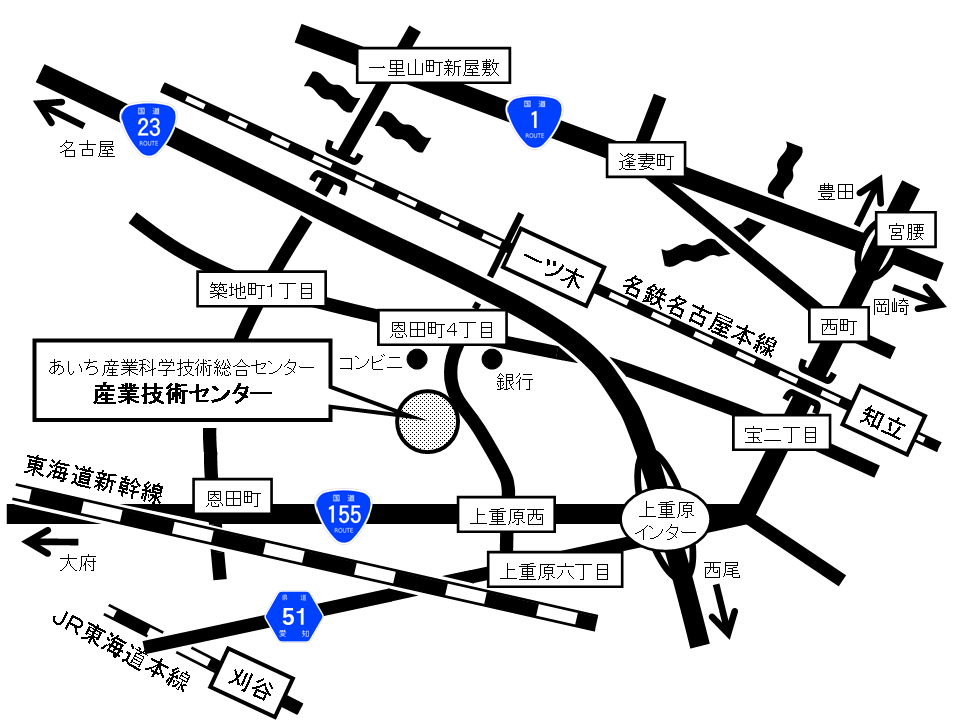 タクシー　名鉄知立駅より約2.0km、10分タクシー：JR刈谷駅より約2.5km、12分駐車場　 約150台駐車可能(無料)講　座講　師概  要１日目11/13(月)10:00～12:00金属材料名古屋大学材料バックキャストテクノロジー研究センター助教 阿部 英嗣 氏金属材料の種類と特徴評価･試験方法１日目11/13(月)13：00～15:00塑性加工（プレス他）大同大学工学部教授 蔦森 秀夫 氏塑性加工の基礎プレス、鍛造等塑性加工の実際１日目11/13(月)15：15～17:15表面処理（めっき他）名古屋大学大学院工学研究科教授 市野 良一 氏めっき・表面処理の種類と役割、機能。めっきの前処理２日目11/22(水)10:00～12:00溶接三重大学大学院工学研究科助教 尾崎 仁志 氏溶接の原理溶接の種類とその特徴２日目11/22(水)13：00～15:00切削、研磨愛知工業大学工学部教授　田中　浩 氏切削・研磨の基礎主な切削・研磨装置２日目11/22(水)15：15～17:15熱処理元(株)デンソー奥村 望 氏熱処理の基礎主な熱処理法と表面硬化法３日目11/29(水)10:00～12:00鋳造元（国研）産業技術総合研究所三輪 謙治 氏鋳造材料と鋳造方法鋳物の型と方案、鋳物の欠陥３日目11/29(水)13：00～17:00計測、検査（実習）産業技術センター職員三次元計測、金属組織観察、硬さ試験等に関する実習、デモふりがな企 業 名所 在 地〒〒〒〒〒所 在 地TEL                                  FAXTEL                                  FAXTEL                                  FAXTEL                                  FAXTEL                                  FAXふりがなE-mail (必ず記載ください)E-mail (必ず記載ください)所 属・氏 名E-mail (必ず記載ください)E-mail (必ず記載ください)ふりがなE-mail （必ず記載ください）E-mail （必ず記載ください）所 属・氏 名E-mail （必ず記載ください）E-mail （必ず記載ください）受講料（いずれかにチェックしてください。）□15,000円愛知工研協会会員愛知工研協会会員愛知工研協会会員受講料（いずれかにチェックしてください。）□25,000円後援団体会員該当する団体にチェックしてください。後援団体会員該当する団体にチェックしてください。□　（一社）愛知県金属プレス工業会　□　（一社）愛知県鉄工連合会□　（一社）愛知県溶接協会□　愛知県鍍金工業組合□　中部金属熱処理協同組合□　（一社）日本熱処理技術協会中部支部□　（一社）日本防錆技術協会中部支部□　（一社）表面技術協会中部支部受講料（いずれかにチェックしてください。）□30,000円上記以外の方上記以外の方上記以外の方